COMPARER DES NOMBRES DECIMAUXExercice : Classe les nombres suivants du plus petit au plus grand.2,5		4,2		4,7		2,9		1		4,9		0,5…..…   <   ……..   <   ……..   <   ……..   <  ……..   <   ……..   <  ……..27,5		5,4		12,9		24		12,1		4,9		5…..…   <   ……..   <   ……..   <   ……..   <  ……..   <   ……..   <  ……..REVISIONS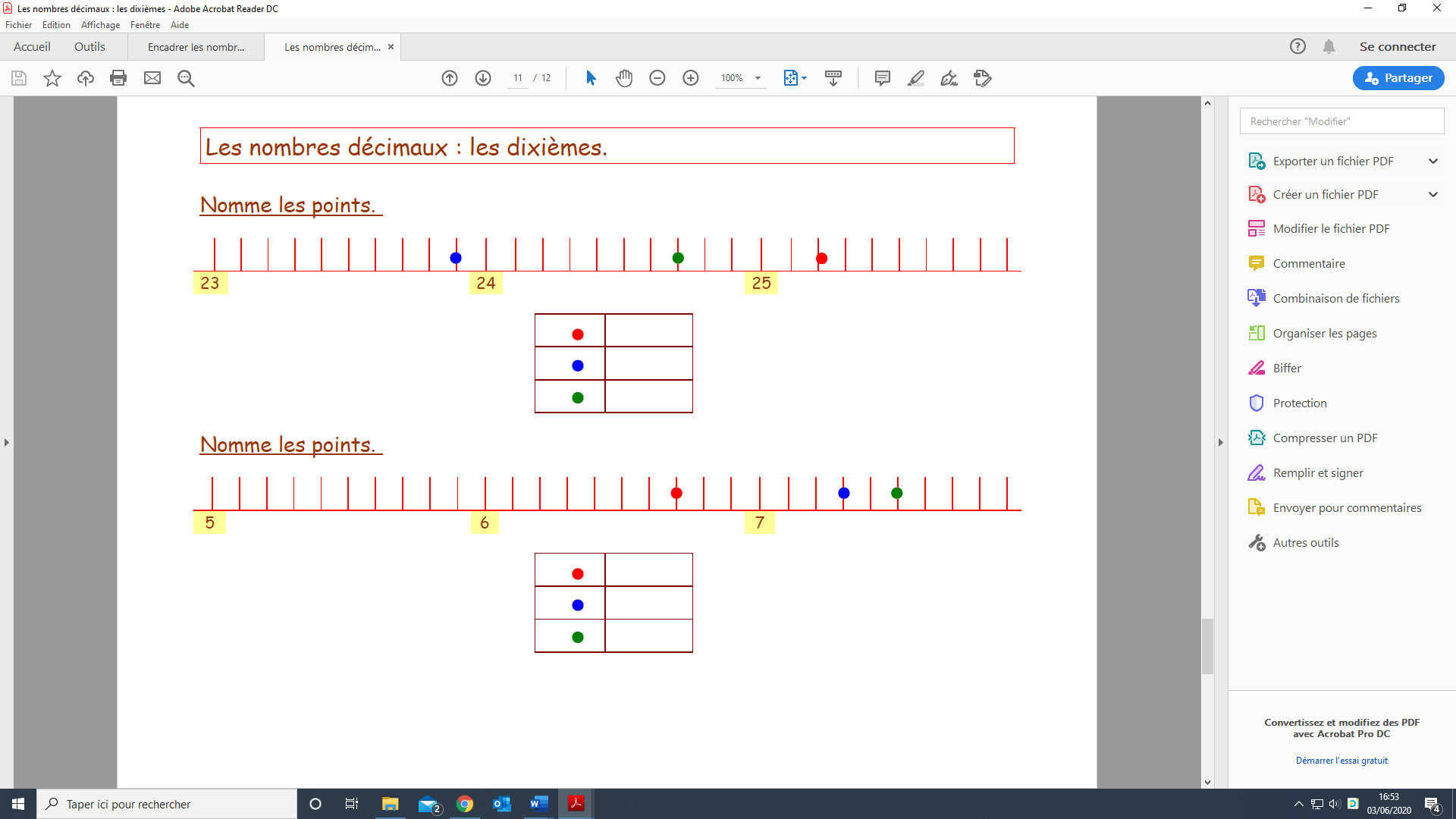 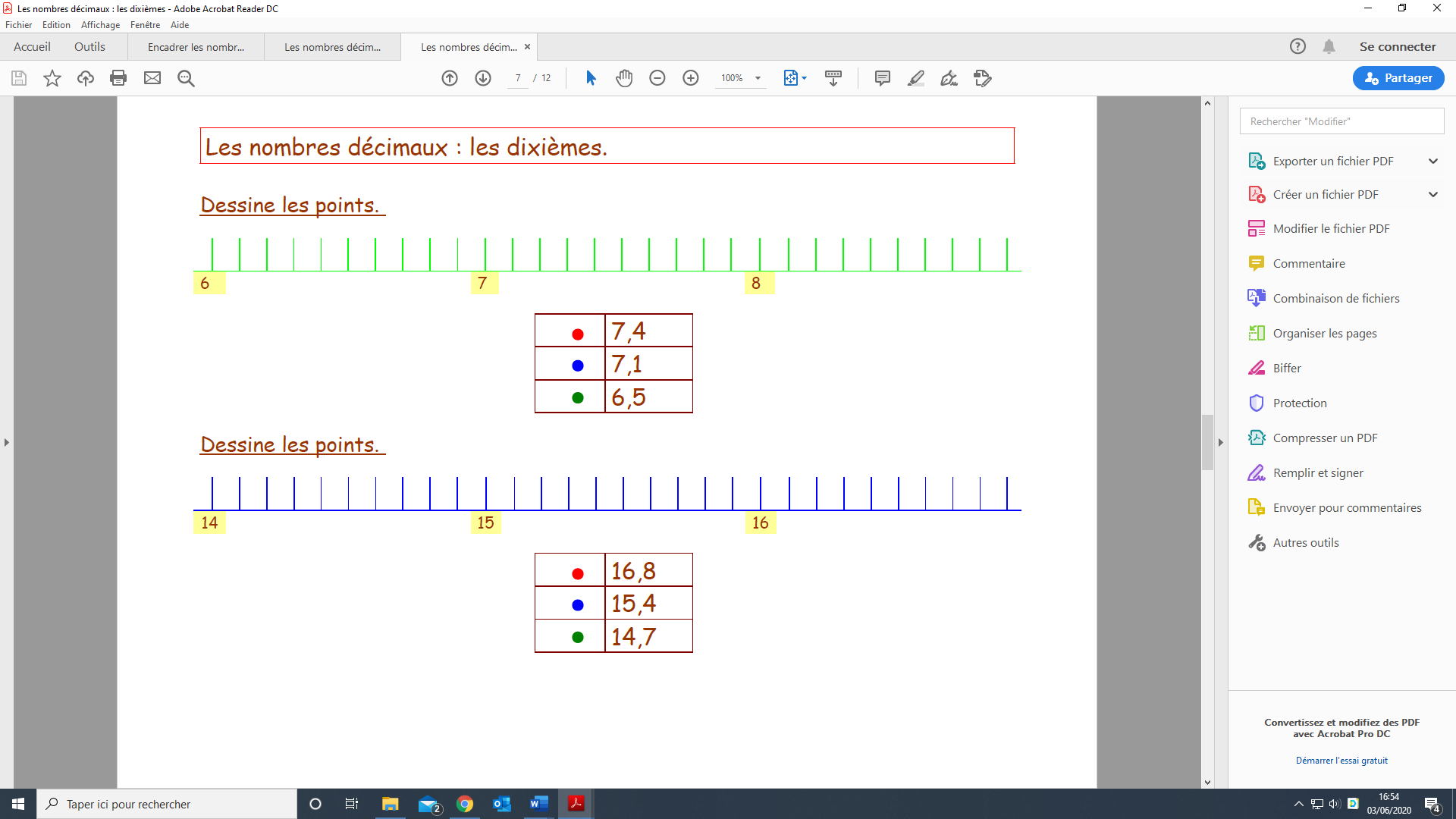 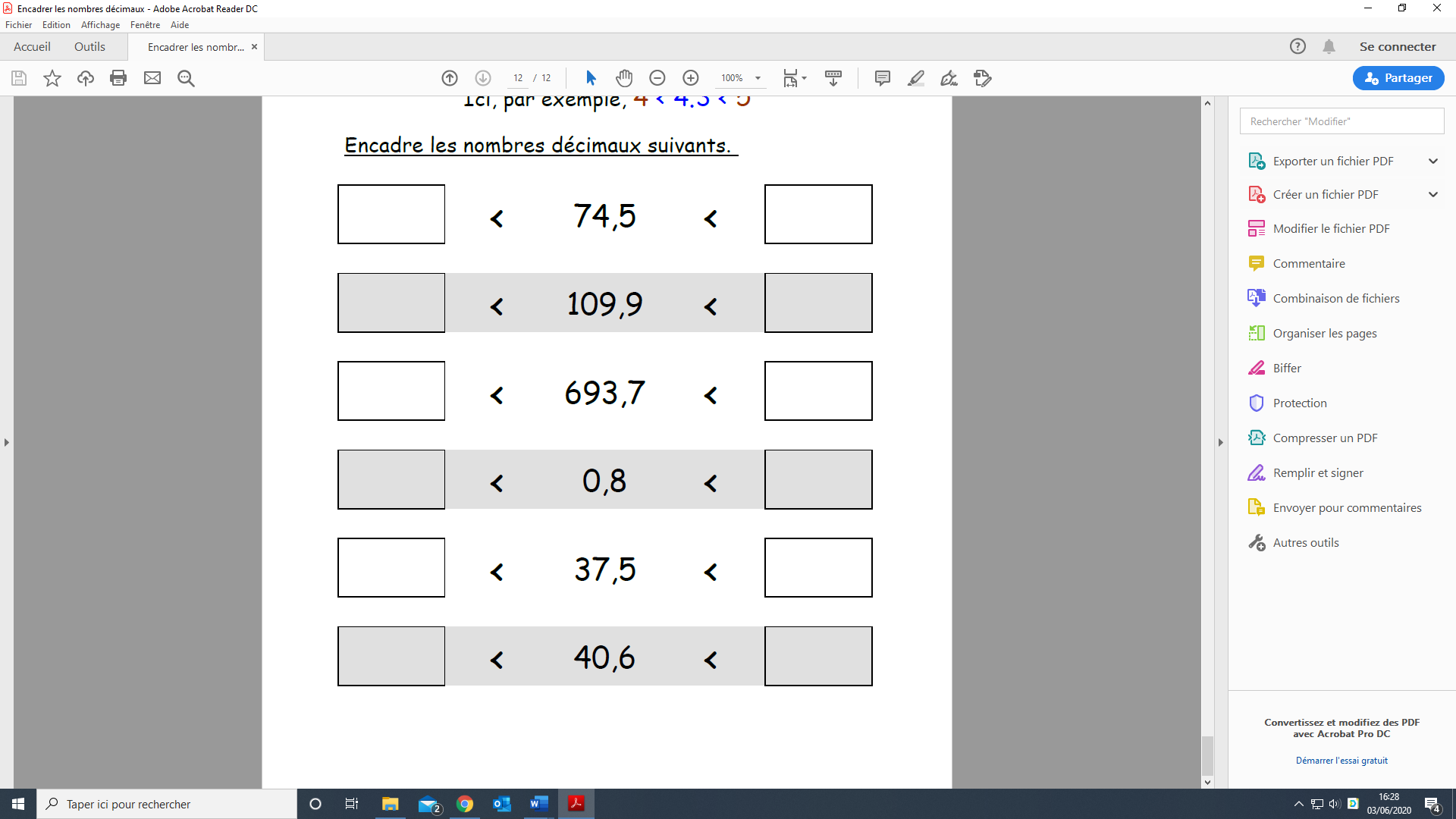 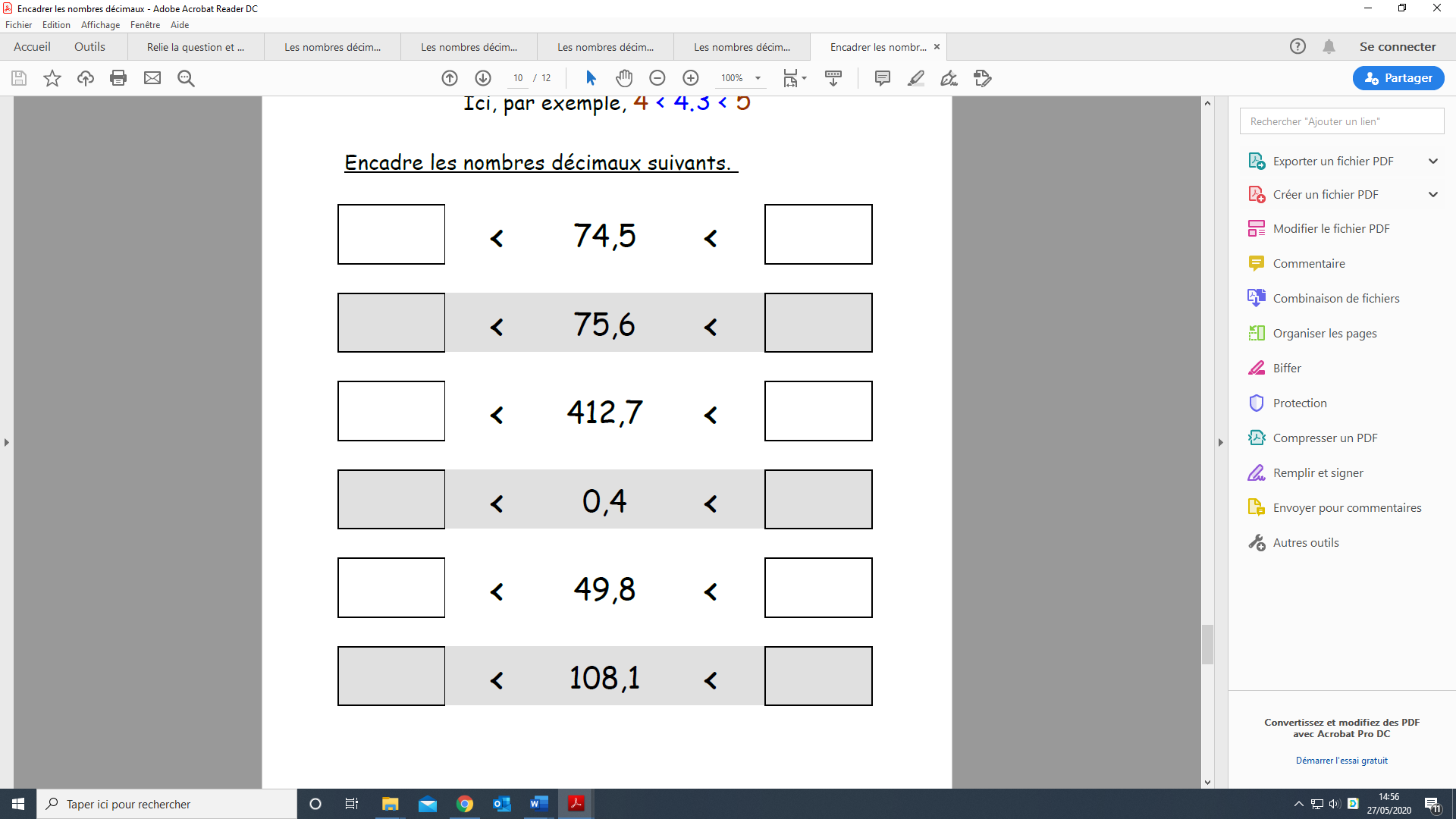 